Name of Journal: World Journal of OrthopedicsManuscript NO: 78654Manuscript Type: ORIGINAL ARTICLEObservational StudyPatient preference for trigger finger treatmentBlough C et al. An online survey using a crowdsourcing websiteChristian Blough, Jawad Najdawi, Stuart KuschnerChristian Blough, Jawad Najdawi, Stuart Kuschner, Department of Orthopaedic Surgery, Cedars-Sinai Medical Center, Los Angeles, CA 90048, United StatesAuthor contributions: Blough C and Kuschner S designed the research study; Blough C and Najdawi J performed the research study and analyzed the data; Blough C and Kuschner S prepared the manuscript; all authors have read and approve the final manuscript.Corresponding author: Christian Blough, BSc, MD, Surgeon, Department of Orthopaedic Surgery, Cedars-Sinai Medical Center, 444 S. San Vincente Blvd Suite 603, Los Angeles, CA 90048, United States. christian.blough@cshs.orgReceived: July 11, 2022Revised: September 28, 2022Accepted: Published online: AbstractBACKGROUNDTrigger finger is a common disorder of the hand that can cause disabling symptoms. Treatment options range from conservative management with observation and splinting, to surgical release, but there is currently not a consensus on a treatment algorithm.AIMTo determine patient preference for the treatment of trigger finger using an online survey.METHODSAn online crowdsourcing platform, Amazon Mechanical Turk, was used to recruit participants for this study. Participants were led through a scenario in which they were diagnosed with trigger finger. They were then asked to rank their preference of treatment options from the following: Observation, splinting, corticosteroid injection, surgery. The results of the surveys were then analyzed using R software.RESULTSOf 323 participants completed the survey. 7 participants were excluded because they failed to correctly answer the attention question, leaving 316 participants whose results were included. As a first choice for treatment 117 (37%) of the included participants chose observation, 86 (27%) chose splinting, 61 (19%) chose corticosteroid injection, and 52 (16%) chose surgery. The mean rank for observation was 2.26, for splinting was 2.30, for corticosteroid injection was 2.53, and for surgery was 2.91. The ranking of each treatment option was statistically different (P value < 0.05) from the others except for observation and splinting.CONCLUSIONThe practice of shared decision making with patients is imperative to providing the best care possible. The results from this study, especially the preference for less invasive treatment, may help providers better frame discussion around treatment options of trigger fingers. This in turn, may increase patient satisfaction in the treatment of trigger finger.Key Words: Trigger finger; Trigger digit; Hand surgery; Shared decision makingBlough C, Najdawi J, Kuschner S. Patient preference for trigger finger treatment. World J Orthop 2022; In pressCore Tip: Given the lack of current consensus on ideal management of trigger fingers, it is imperative for providers to pursue shared decision making with their patients. The results from this study may help providers better frame discussion around treatment options of trigger fingers. This, in turn, should lead to increased patient satisfaction.INTRODUCTIONTrigger finger, or stenosing flexor tenosynovitis, is a disorder of the hand which causes catching, or ‘triggering’, of the finger with extension of a flexed digit. This in turn can lead to difficulties with activities of daily living and interfere with patient’s work. It is one of the most common causes of hand disability, effecting between 2%-3% of the worldwide population[1]. The variability of symptoms is large, with mild symptoms being pain, and more severe symptoms including flexion contractures of the involved digit(s). The specific etiology of trigger finger has yet to be determined but multiple theories exist[1]. Treatment options range from conservative management with observation or splinting, to one of the most common options, corticosteroid injection, to surgical intervention with percutaneous or open release, with no clear guidelines on an algorithm[2]. The choice of treatment depends on patient and surgeon preference. There is currently a plethora of research indicating that patients seek to be more actively involved in their care with the use of a shared decision-making framework[3-5]. The goal of this study was to determine patient preferences regarding trigger finger in an effort to better prepare providers for shared decision-making conversations with their patients.MATERIALS AND METHODSAn online, survey based, descriptive study was performed through the use of a crowdsourcing website, Amazon Mechanical Turk (AMT). Participants for this study were randomly recruited through AMT. Studies have shown that AMT produces results similar to conventional surveying techniques and the population surveyed is representative of the United States internet population[6-8]AMT workers must be older than 18 years of age to participate on the platform. Survey participants are screened through AMT to ensure that the same individual cannot complete multiple responses. AMT screens participants to ensure quality responses. Additionally, an attention check question was included to verify the quality of the responses. If a survey participant failed the attention check, their response was excluded.If a participant completed the survey and adequately responded to the attention check, they were compensated ($0.20 per unique response) through the AMT platform for their time.Attention check questionIn an effort to ensure that participants were paying close attention to the prompts, questions, and giving meaningful opinions about the prior, an attention check question was inserted into the survey as follows.“Attention check. Please select answer 3 if you are paying attention”.Respondents who did not answer this question correctly were excluded from the study.Survey questionsThe authors devised the survey in an effort to simulate a real clinical scenario. The participants were presented with the following scenario and questions. It begins as follows:Scenario I: Trigger finger is a common problem affecting the hand. Patient’s report pain and a clicking sensation with motion of the finger. The affected finger can catch or lock when trying to make a fist. Symptoms can limit the ability to grasp or hold objects. (A short 8 s video was made available to the respondents via a hyperlink that showcased an example of a trigger finger). Assume that your doctor has diagnosed you as having trigger finger.Your doctor discusses the following options for treatment: (1) Observation: 50% of patients with trigger finger will get better without any treatment, most within one year[9]; (2) Splint: A restrictive splint keeping the finger straight will be worn on the involved finger. You are told this treatment option resolves symptoms 55% of the time[10]; (3) Cortisone injection: A very small steroid injection will be administered in the office. Some patients experience temporary pain from the injection. Symptoms resolved after one injection for 45% of patients, after two injections 60% of patients, and after three injections 76% of patients[11,12]; and (4) Surgery: Open release of the structure that causes the trigger resolves symptoms > 90% of the time[2].Question 1: Which treatment option would you initially choose?ObservationSplintingCortisone injectionSurgeryParticipants were then asked to rank the remaining treatment options based on how they would prefer to be treated for their trigger finger.Data analysisResults from the survey were pooled and mean ranking was calculated using Microsoft Excel Online (Redmond, WA). The statistical review was then completed by a biomedical statistician. To assess the variance of mean ranking of each treatment type a Friedman Rank Sum Test was run. Additionally, a pairwise Wilcoxon Rank Sum tests with a Bonferroni adjustment for multiple comparisons was run to allow analysis of the difference in rankings between treatment types. This analysis was completed using R software (Boston, MA).RESULTSA total of 323 participants completed the survey via AMT. 7 participants were excluded because they failed the attention check question, leaving 316 participants who were included in the study, as seen in Figure 1.Following the prompt asking which treatment option they would initially choose, 117 (37%) participants opted for observation as their first preferred method of treatment vs 86 (27%), 61 (19%), and 52 (16%) participants who responded with splinting, a cortisone injection, and surgery, respectively, as their first preferred method of treatment. Participants were then asked to rank what their second, third, and fourth preferred methods of treatment would be.These results can collectively be seen in Table 1.The mean ranking for observation was 2.26, for splint 2.30, for cortisone injection 2.53, and for surgery 2.91. The Friedman Rank Sum of this data was then calculated and the Chi-Squared was 50.5 with a P value less than 0.00001. These results can be seen in Table 2.A pairwise comparison using Wilcoxon Rank Sum Tests was then performed revealing significant differences (P value < 0.05) in all treatment choices relative to one another, except for observation vs splint. These results can be seen in Table 3.DISCUSSIONEpidemiologyAs previously noted, trigger finger has an estimated lifetime incidence in 2%-3% of the population[1]. It most often affects middle-aged women (2-6 times as likely as men) in their dominant hand[13,14]. The ring finger is the most commonly affected digit, followed by the middle finger, index finger, and little finger (excluding the thumb)[15]. The constellation of diseases that constitute metabolic syndrome, specifically diabetes, hypertension, and dyslipidemia, have all been shown to be risk factors[15]. The incidence is also increased in patients with other hand conditions, including carpal tunnel syndrome, de Quervain’s tenosynovitis, and Dupuytren’s contracture[16]. Diabetes mellitus puts patients at elevated risk of developing trigger finger, with lifetime incidence in this subset of the population estimated at 10%[17]. The risk of developing trigger finger, as well as the severity of symptoms, is positively correlated with elevated glycosylated hemoglobin levels, specifically HbA1c levels greater than 7%[18].The diagnosis of trigger finger is relatively straightforward. Patients report a locking or catching sensation with active range of motion of a digit. There may be pain with motion and motion of the digit may be diminished[19]. The physician can observe the phenomena described by the patient or feel the catching at the level of the A1 pulley or detect crepitus at this level. The patient often reports pain with palpation at the A1 pulley. Subluxation of the extensor tendon at the dorsal aspect of the metacarpophalangeal (MCP) joint secondary to a sagittal band rupture and a locked metacarpal phalangeal joint are rare but are occasionally confused with trigger finger. The pathophysiology of trigger finger is felt to be the result of thickening and narrowing of the tendon sheath–and not in the tendon itself or tenosynovium[19,20]. This size mismatch occurs at the level of the A1 pulley. Thickening at the A1 pulley restricts motion of the flexor tendon.No standard protocol exists for treatment of trigger finger[21,22]. Treatment options include splinting, corticosteroid injection and surgery[23]. In addition to these interventions, observation (no treatment) is an option. The reported success rates for each option vary considerably. There are only a few reports on the natural history of untreated trigger finger. McKee et al[9], in 2018, reported the results of 343 patients with a diagnosis of trigger finger who received no treatment, 178 patients (52%) had complete spontaneous resolution. Of the 178 patients who had complete spontaneous resolution, 50% did so within 8 mo of initial consultation and 90% had complete resolution within one year[9]. The authors hypothesized that improvement resulted from “some remodeling over time of the pulley” and decreased inflammation from rest and lifestyle modification. Schofield and Citron reported on the natural history of adult trigger thumb in 30 patients enrolled in a prospective study[24]. (According to the authors) five patients insisted on treatment, triggering resolved in the remaining patients without treatment after an average of 6-8 mo, within a range of 2-15 mo.Not all patients are willing to wait but would like to “do something.” For those who want to do something but are not ready for surgery, splinting and cortisone injections are options. Several splinting designs and techniques have been described[25-29]. Colbourn et al[28] reported improvement in 28 patients who wore a custom-made thermoplastic splint which limited motion at the MCP joint for 6 wk[28]. Rodgers et al[25] reported the results of splinting the distal interphalangeal (DIP) joint in meat packing plant laborers, some of whom also were given a cortisone injection. At a mean one year follow up 81% were treated successfully[25]. Tarbhai et al[27] compared splinting of the MCP joint vs splinting of the DIP joint in a prospective randomized study of 30 subjects[27]. Success was defined as complete or partial relief of triggering. Success rate with splinting of the DIP joint was 47%, a lower success rate than reported by Rodgers et al[25]. Success rate with blocking splint of the MCP joint was 77%. Teo et al[26] compared splinting of the MCP joint with splinting of the proximal interphalangeal (PIP) joint. Both splints were effective in reducing pain and disability and improving triggering symptoms, but the PIP splint was more effective[26]. Collectively, splinting of the affected digit, in various forms, appears to be a viable treatment option.Corticosteroid injection into the flexor tendon sheath was first described by Howard et al[30] in 1953. Reported success rates vary[2]. Wojahn et al[11] investigated the long-term effectiveness of a single corticosteroid injection for trigger finger in 366 patients with a minimum 5 year follow up[11]. 45% of patients had long term success following one injection. Most failures (84%) occurred within the first two years following injection. Dala-Ali et al[31] reported results in patients who received up to 3 cortisone injections[31]. Studying 90 trigger digits in 61 patients the reported a 34% success rate with one injection, 63% success rate with 2 injections and 66% success rate with 3 injections. Dardas et al[12] investigated the effectiveness of repeat cortisone injections for trigger fingers[12]. Second injections provided long term success in 39% of trigger fingers and third injections provided a similar 39% success rate. The authors reported a hypothetical success rate of 82% after 3 injections. Rozental et al[20] looked at prognostic indicators of recurrence following cortisone injection[20]. Insulin dependent diabetes, younger age and involvement of multiple digits were associated with higher rate of treatment failure. Grandizio et al[32] also noted that younger age was a risk factor for persistent triggering after a cortisone injection[32]. However, in their study diabetes was not a risk factor for failure.Many patients, when given the option of cortisone injection, want to know how soon they might see improvement. Seigerman et al[33] investigated time to improvement after cortisone injection in a study involving 452 patients and found that most patients experience relief of pain and triggering at 3 wk following cortisone injection[33]. They reported that the majority of patients had some pain relief within the first week after cortisone injection. Improvement in trigger lagged behind pain relief.When non-operative modalities fail, surgery is an option. While percutaneous procedures and endoscopic surgery are options, the most common surgical intervention is release of the A1 pulley via an open incision. The success rate is high, with success rates reported at > 95%, and the procedure is considered low risk but complications can and do occur[34]. Everding et al[23] in a retrospective review of 795 digits release in 543 patients reported complications in 12%[23]. Most common complications were persistent pain, swelling, persistent or recurrent triggering. Reoperation rate was 2.4% including revision release and investigation and debridement. The rate of infection following trigger finger release is low but increased rate of infection is reported if surgery is performed within 90 d of cortisone injection[35,36].Percutaneous release of the first annular pulley is a procedure that has been increasing in popularity. The biggest advantage of this procedure is its less invasive nature and lower cost compared to open release. The biggest disadvantage is the lower success rate, reported at around 94%, often due to incomplete release of the annular pulley[37].Augmentation of percutaneous release with sonographic guidance is a recent technique that has increases the success rate of percutaneous release. One factor limiting wider acceptance of sonographic guidance is the high cost[37]. More research is needed to assess the cost effectiveness of sonographic guidance.Recommendations for a treatment algorithm are reported in the literature, but consensus lacks. Amirfeyz et al[38] stated that there was weak evidence to support use of a splint and that a single cortisone injection may be offered as initial treatment, but surgery should be next if injection fails[38].Cost of treatment can affect recommendations that a provider makes. Zhuang et al[39] evaluated cost effectiveness of cortisone injections vs open trigger finger release and reported that, from a healthcare payer perspective, offering 3 cortisone injections before surgery is a cost-effective strategy[39]. Kerrigan and Stanwix examined cost of treatment and concluded that the least costly treatment would be 2 injections before surgery[40].The published papers that review results of various treatment options, and studies that examine costs associated with treatment for trigger finger, often fail to consider the patient’s perspective. In our investigation participants were asked to assume they were diagnosed as having a trigger finger. They were given a hyperlink that allowed them to see an 8 s video which demonstrated a trigger finger. They were then presented with 4 options for treatment: Observation, use of a splint, cortisone injection and surgery. A plurality (37%) chose observation as their first method of treatment and 27% chose splinting as their choice. Thus, more than half selected a non-invasive modality as their first choice. Analysis revealed that patients do have a preference between treatment options, except when choosing between observation and splinting.This contrasts most current recommendations on treatment which recommend corticosteroid injection as a first line treatment. This information can inform physicians when seeing a patient who presents with a trigger finger that there may be a reluctance by the patient to undergo an invasive intervention (cortisone injection or surgery). The job of the treating physician is not to persuade the patient to pursue a particular treatment modality but rather to educate, to explain, to discuss, to answer questions, and to listen and respond. The results of this study provide the treating physician with a very general idea of what patients may want when learning they have a trigger finger.LimitationsThe use of an online survey inherently limits patient knowledge on treatment options, including duration of treatment, success rates, and complications. All of these factors are likely to affect a patient’s selection of treatment.No demographics were collected from the participants. It has previously been shown that the AMT worker population is representative of the general United States internet population is similar studies[6-8,41,42]. However, the internet population may not be the same as the population treated for trigger finger.It was unknown if any study participants previously had trigger finger. They were given a prompt and information to review as well as a video of a trigger finger. An individual’s perspective on treatment may change if they experience the symptoms of a disorder, as opposed to simply reading about it.The severity of trigger finger symptoms varies widely. Our survey did not indicate to participants the severity of their symptoms which may affect the treatment they chose to pursue.The inclusion of a pay-per-response model could lead to a selection bias as individuals may have not viewed our particular pay as high enough to proceed with the survey.Participants were not offered an option for percutaneous A1 pulley release. Given the less invasive nature of this procedure compared to open release, patients may be more likely to choose this option.CONCLUSIONThe practice of shared decision making with patients is imperative to providing the best care possible. The results from this study, especially the preference for less invasive treatment, may help providers better frame discussion around treatment options of trigger fingers. This in turn, may increase patient satisfaction in the treatment of trigger finger.ARTICLE HIGHLIGHTSResearch backgroundTrigger finger is one of the most common hand disorders that can lead to debilitating symptoms.Research motivationTo provide increased insight to providers treating patients with trigger finger to better allow shared decision making.Research objectivesTo determine patient preference for the treatment of trigger finger.Research methodsAn online survey was perfomed using a crowdsourcing website. Participants were led through scenarios regarding the symptoms of trigger finger and treatment options. They were then asked questions regarding their preferred treatment.Research resultsOf 316 participants results were included. 37% of the participants chose observation as their first choice, 27% splinting, 19% corticosteroid injection, and 16% surgery. The mean rank of each treatment option was statistically different from the others, except for observation and splinting.Research conclusionsPatients may have more of a preference for less invasive treatment of trigger finger. This information can help providers better frame discussions around shared decision making with patients.Research perspectivesFurther research is needed to better understand patient factors that effect treatment choice.REFERENCES1 Lunsford D, Valdes K, Hengy S. Conservative management of trigger finger: A systematic review. J Hand Ther 2019; 32: 212-221 [PMID: 29290504 DOI: 10.1016/j.jht.2017.10.016]2 Gil JA, Hresko AM, Weiss AC. Current Concepts in the Management of Trigger Finger in Adults. J Am Acad Orthop Surg 2020; 28: e642-e650 [PMID: 32732655 DOI: 10.5435/JAAOS-D-19-00614]3 Dardas AZ, Stockburger C, Boone S, An T, Calfee RP. Preferences for Shared Decision Making in Older Adult Patients With Orthopedic Hand Conditions. J Hand Surg Am 2016; 41: 978-987 [PMID: 27524694 DOI: 10.1016/j.jhsa.2016.07.096]4 Huetteman HE, Shauver MJ, Nasser JS, Chung KC. The Desired Role of Health Care Providers in Guiding Older Patients With Distal Radius Fractures: A Qualitative Analysis. J Hand Surg Am 2018; 43: 312-320.e4 [PMID: 29338893 DOI: 10.1016/j.jhsa.2017.11.005]5 Bozic KJ, Belkora J, Chan V, Youm J, Zhou T, Dupaix J, Bye AN, Braddock CH 3rd, Chenok KE, Huddleston JI 3rd. Shared decision making in patients with osteoarthritis of the hip and knee: results of a randomized controlled trial. J Bone Joint Surg Am 2013; 95: 1633-1639 [PMID: 24048550 DOI: 10.2106/JBJS.M.00004]6 Bartneck C, Duenser A, Moltchanova E, Zawieska K. Comparing the similarity of responses received from studies in Amazon's Mechanical Turk to studies conducted online and with direct recruitment. PLoS One 2015; 10: e0121595 [PMID: 25876027 DOI: 10.1371/journal.pone.0121595]7 Buhrmester M, Kwang T, Gosling SD. Amazon's Mechanical Turk: A New Source of Inexpensive, Yet High-Quality, Data? Perspect Psychol Sci 2011; 6: 3-5 [PMID: 26162106 DOI: 10.1177/1745691610393980]8 Amiri MM, Ring D, Fatehi A. People Prefer to Continue with Painful Activities Even if They Lead to Earlier Surgery. Clin Orthop Relat Res 2021; 479: 1927-1935 [PMID: 33760765 DOI: 10.1097/CORR.0000000000001730]9 McKee D, Lalonde J, Lalonde D. How Many Trigger Fingers Resolve Spontaneously Without Any Treatment? Plast Surg (Oakv) 2018; 26: 52-54 [PMID: 29619360 DOI: 10.1177/2292550317740691]10 Drijkoningen T, van Berckel M, Becker SJE, Ring DC, Mudgal CS. Night Splinting for Idiopathic Trigger Digits. Hand (N Y) 2018; 13: 558-562 [PMID: 28825334 DOI: 10.1177/1558944717725374]11 Wojahn RD, Foeger NC, Gelberman RH, Calfee RP. Long-term outcomes following a single corticosteroid injection for trigger finger. J Bone Joint Surg Am 2014; 96: 1849-1854 [PMID: 25410501 DOI: 10.2106/JBJS.N.00004]12 Dardas AZ, VandenBerg J, Shen T, Gelberman RH, Calfee RP. Long-Term Effectiveness of Repeat Corticosteroid Injections for Trigger Finger. J Hand Surg Am 2017; 42: 227-235 [PMID: 28372638 DOI: 10.1016/j.jhsa.2017.02.001]13 Nimigan AS, Ross DC, Gan BS. Steroid injections in the management of trigger fingers. Am J Phys Med Rehabil 2006; 85: 36-43 [PMID: 16357547 DOI: 10.1097/01.phm.0000184236.81774.b5]14 Langer D, Maeir A, Michailevich M, Luria S. Evaluating Hand Function in Clients with Trigger Finger. Occup Ther Int 2017; 2017: 9539206 [PMID: 29097982 DOI: 10.1155/2017/9539206]15 N JHS, L AHAF, R GVG, da Silveira DCEC, B PN, Almeida SF. Epidemiology of Trigger Finger: Metabolic Syndrome as a New Perspective of Associated Disease. Hand (N Y) 2021; 16: 542-545 [PMID: 31456430 DOI: 10.1177/1558944719867135]16 Chammas M, Bousquet P, Renard E, Poirier JL, Jaffiol C, Allieu Y. Dupuytren's disease, carpal tunnel syndrome, trigger finger, and diabetes mellitus. J Hand Surg Am 1995; 20: 109-114 [PMID: 7722249 DOI: 10.1016/s0363-5023(05)80068-1]17 Zyluk A, Puchalski P. Hand disorders associated with diabetes: a review. Acta Orthop Belg 2015; 81: 191-196 [PMID: 26280955 DOI: 10.1016/s0363-5023(03)80421-5]18 Mustafa KN, Khader YS, Bsoul AK, Ajlouni K. Musculoskeletal disorders of the hand in type 2 diabetes mellitus: prevalence and its associated factors. Int J Rheum Dis 2016; 19: 730-735 [PMID: 26259148 DOI: 10.1111/1756-185X.12617]19 Makkouk AH, Oetgen ME, Swigart CR, Dodds SD. Trigger finger: etiology, evaluation, and treatment. Curr Rev Musculoskelet Med 2008; 1: 92-96 [PMID: 19468879 DOI: 10.1007/s12178-007-9012-1]20 Rozental TD, Zurakowski D, Blazar PE. Trigger finger: prognostic indicators of recurrence following corticosteroid injection. J Bone Joint Surg Am 2008; 90: 1665-1672 [PMID: 18676896 DOI: 10.2106/JBJS.G.00693]21 Shapiro LM, Eppler SL, Kamal RN. The Feasibility and Usability of a Ranking Tool to Elicit Patient Preferences for the Treatment of Trigger Finger. J Hand Surg Am 2019; 44: 480-486.e1 [PMID: 30797655 DOI: 10.1016/j.jhsa.2019.01.005]22 Brozovich N, Agrawal D, Reddy G. A Critical Appraisal of Adult Trigger Finger: Pathophysiology, Treatment, and Future Outlook. Plast Reconstr Surg Glob Open 2019; 7: e2360 [PMID: 31592381 DOI: 10.1097/GOX.0000000000002360]23 Everding NG, Bishop GB, Belyea CM, Soong MC. Risk factors for complications of open trigger finger release. Hand (N Y) 2015; 10: 297-300 [PMID: 26034447 DOI: 10.1007/s11552-014-9716-9]24 Schofield CB, Citron ND. The natural history of adult trigger thumb. J Hand Surg Br 1993; 18: 247-248 [PMID: 8501386 DOI: 10.1016/0266-7681(93)90120-5]25 Rodgers JA, McCarthy JA, Tiedeman JJ. Functional distal interphalangeal joint splinting for trigger finger in laborers: a review and cadaver investigation. Orthopedics 1998; 21: 305-9; discussion 309-10 [PMID: 9547815 DOI: 10.3928/0147-7447-19980301-13]26 Teo SH, Ng DCL, Wong YKY. Effectiveness of proximal interphalangeal joint-blocking orthosis vs metacarpophalangeal joint-blocking orthosis in trigger digit management: A randomized clinical trial. J Hand Ther 2019; 32: 444-451 [PMID: 30030005 DOI: 10.1016/j.jht.2018.02.007]27 Tarbhai K, Hannah S, von Schroeder HP. Trigger finger treatment: a comparison of 2 splint designs. J Hand Surg Am 2012; 37: 243-249, 249.e1 [PMID: 22189188 DOI: 10.1016/j.jhsa.2011.10.038]28 Colbourn J, Heath N, Manary S, Pacifico D. Effectiveness of splinting for the treatment of trigger finger. J Hand Ther 2008; 21: 336-343 [PMID: 19006759 DOI: 10.1197/j.jht.2008.05.001]29 Kamath J, Jain M, Madegowda A. A Simple Splint for Trigger Finger. J Hand Microsurg 2022; 14: 109-110 [PMID: 35256836 DOI: 10.1055/s-0040-1709220]30 Howard LD Jr, Pratt DR, Bunnell S. The use of compound F (hydrocortone) in operative and non-operative conditions of the hand. J Bone Joint Surg Am 1953; 35-A: 994-1002 [PMID: 13108902 DOI: 10.2106/00004623-195335040-00019]31 Dala-Ali BM, Nakhdjevani A, Lloyd MA, Schreuder FB. The efficacy of steroid injection in the treatment of trigger finger. Clin Orthop Surg 2012; 4: 263-268 [PMID: 23205235 DOI: 10.4055/cios.2012.4.4.263]32 Grandizio LC, Speeckaert A, Brothers J, Graham J, Klena JC. Predictors of Recurrence After Corticosteroid Injection for Trigger Digits. Hand (N Y) 2017; 12: 352-356 [PMID: 28644937 DOI: 10.1177/1558944716668862]33 Seigerman D, McEntee RM, Matzon J, Lutsky K, Fletcher D, Rivlin M, Vialonga M, Beredjiklian P. Time to Improvement After Corticosteroid Injection for Trigger Finger. Cureus 2021; 13: e16856 [PMID: 34522494 DOI: 10.7759/cureus.16856]34 Turowski GA, Zdankiewicz PD, Thomson JG. The results of surgical treatment of trigger finger. J Hand Surg Am 1997; 22: 145-149 [PMID: 9018628 DOI: 10.1016/s0363-5023(05)80195-9]35 Matzon JL, Lebowitz C, Graham JG, Lucenti L, Lutsky KF, Beredjiklian PK. Risk of Infection in Trigger Finger Release Surgery Following Corticosteroid Injection. J Hand Surg Am 2020; 45: 310-316 [PMID: 32113702 DOI: 10.1016/j.jhsa.2020.01.007]36 Ng WKY, Olmscheid N, Worhacz K, Sietsema D, Edwards S. Steroid Injection and Open Trigger Finger Release Outcomes: A Retrospective Review of 999 Digits. Hand (N Y) 2020; 15: 399-406 [PMID: 30239211 DOI: 10.1177/1558944718796559]37 Zhao JG, Kan SL, Zhao L, Wang ZL, Long L, Wang J, Liang CC. Percutaneous first annular pulley release for trigger digits: a systematic review and meta-analysis of current evidence. J Hand Surg Am 2014; 39: 2192-2202 [PMID: 25227600 DOI: 10.1016/j.jhsa.2014.07.044]38 Amirfeyz R, McNinch R, Watts A, Rodrigues J, Davis TRC, Glassey N, Bullock J. Evidence-based management of adult trigger digits. J Hand Surg Eur Vol 2017; 42: 473-480 [PMID: 28488453 DOI: 10.1177/1753193416682917]39 Zhuang T, Wong S, Aoki R, Zeng E, Ku S, Kamal RN. A Cost-Effectiveness Analysis of Corticosteroid Injections and Open Surgical Release for Trigger Finger. J Hand Surg Am 2020; 45: 597-609.e7 [PMID: 32471754 DOI: 10.1016/j.jhsa.2020.04.008]40 Kerrigan CL, Stanwix MG. Using evidence to minimize the cost of trigger finger care. J Hand Surg Am 2009; 34: 997-1005 [PMID: 19643287 DOI: 10.1016/j.jhsa.2009.02.029]41 Shauly O, Gould D, Patel K. Crowdsourcing the public’s perception of microsurgical and nonsurgical interventions for erectile dysfunction. Eur J Plast Surg 2020; 43: 443-452 [DOI: 10.1007/s00238-020-01639-7]42 Mayfield CK, Thomas I, Shauly O, Gould DJ, Seruya M. Validating Grading of Aesthetic Outcomes of Web Space Reconstruction for Finger Syndactyly: Crowdsourcing Public Perceptions Using Amazon Mechanical Turk. Aesthet Surg J Open Forum 2021; 3: ojaa046 [PMID: 33791667 DOI: 10.1093/asjof/ojaa046]FootnotesInstitutional review board statement: This study was exempt from IRB review as described in 45 CFR part 46. Participants were made aware of the voluntary nature of this survey and the data was collected in a way that the subjects’ identity could not be ascertained by the researches.Informed consent statement: An online, survey based, descriptive study was performed through the use of a crowdsourcing website, Amazon Mechanical Turk (AMT). Participants for this study were randomly recruited through AMT.Conflict-of-interest statement: All the authors report no relevant conflicts of interest for this article.Data sharing statement: No additional data are available.STROBE statement: The authors have read the STROBE guidelines, and the manuscript was prepared and revised according to the STROBE guidelines.Open-Access: This article is an open-access article that was selected by an in-house editor and fully peer-reviewed by external reviewers. It is distributed in accordance with the Creative Commons Attribution NonCommercial (CC BY-NC 4.0) license, which permits others to distribute, remix, adapt, build upon this work non-commercially, and license their derivative works on different terms, provided the original work is properly cited and the use is non-commercial. See: https://creativecommons.org/Licenses/by-nc/4.0/Provenance and peer review: Unsolicited article; Externally peer reviewed.Peer-review model: Single blindPeer-review started: July 11, 2022First decision: September 26, 2022Article in press: Specialty type: OrthopedicsCountry/Territory of origin: United StatesPeer-review report’s scientific quality classificationGrade A (Excellent): 0Grade B (Very good): BGrade C (Good): CGrade D (Fair): 0Grade E (Poor): 0P-Reviewer: Rodríguez-Maruri G, Spain; Velázquez-Saornil J, Spain S-Editor: Fan JR L-Editor: A P-Editor: Fan JRFigure Legends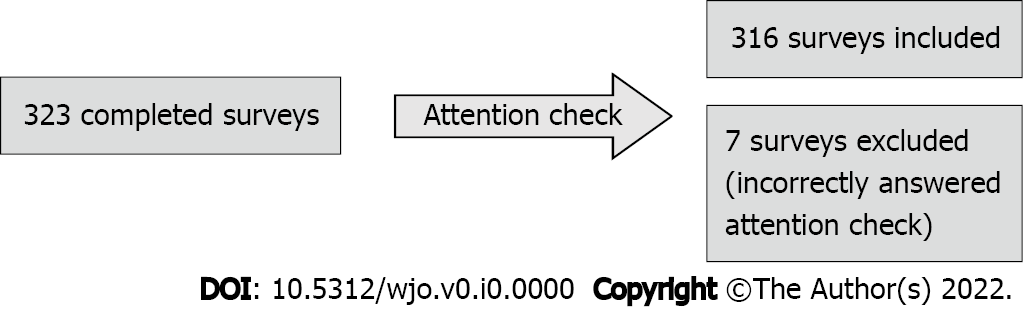 Figure 1 Study participants. A total of 323 participants completed the survey via Amazon Mechanical Turk. 7 participants were excluded because they failed the attention check question, leaving 316 participants who were included in the study.Table 1 Patient preference for treatment of trigger fingerTable 2 Descriptives of rank for each treatment optionTable 3 Pairwise comparison using Wilcoxon Rank Sum Tests (P value)aP < 0.05.ObservationSplintCortisone injectionSurgery1st Choice117 (37%)86 (27%)61 (19%)52 (16%)2nd Choice69 (22%)96 (30%)93 (29%)58 (18%)3rd Choice61 (19%)86 (27%)97 (31%)72 (23%)4th Choice69 (22%)48 (15%)65 (21%)134 (42%)Sum316316316316NMean rankingStandard deviationCortisone injection3162.531.02Splint3162.301.03Surgery3162.911.12Observation3162.261.17Cortisone injectionSplintSurgeryObservationCortisone injectionSplint0.0426aSurgery< 0.00001a< 0.00001aObservation0.0093a1.0000< 0.00001a